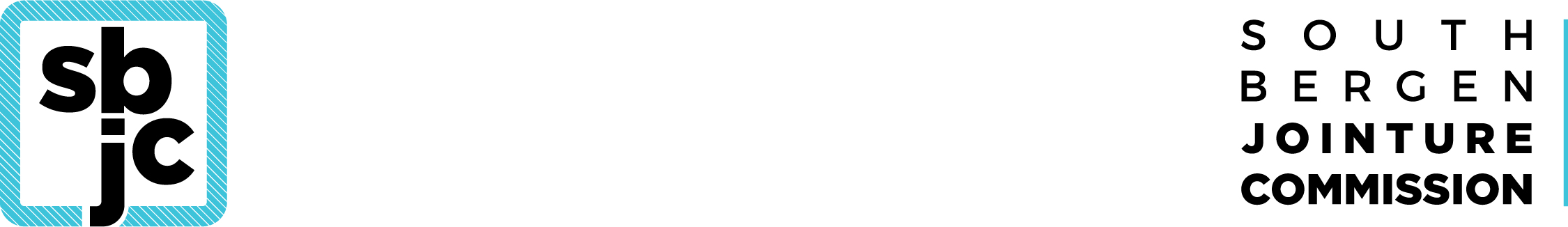 MILEAGE LOGNAME: __________________________________________Forms: MileageDATEFROMTOMILEAGE